Gestaltung einer Modulsitzung:Einstieg:  Evtl. Konfrontation mit möglichst banalem Alltags-Unterrichtsmaterial (z.B. Fotos, Karikaturen, youtube, Arbeitsblätter), um Problembewusstsein aufzubauen.Was  ist eine Lernumgebung? (Aktivierung des Vorwissens und der Vorerfahrungen der LiV)erwartet: z.B. Lernatmosphäre, räumliche Voraussetzungen, Sitzordnung, Krapp/Weidenmann (S. 615f): Advanced Organiser zum ThemaErarbeitung: Alternative A: Gruppenpuzzle Alternative B: arbeitsteilige Gruppenarbeit mit einer dem Inhalt entsprechenden Präsentationsform im PlenumCognitive Load Theory (Wellenreuther/Rey)Balance der kognitiven Belastung, um erfolgreich zu lernenNeurodidaktik (Spitzer/Hüther)Erkenntnisse der Hirnforschung, um erfolgreich zu lernenLernumgebung erfolgreich gestalten (Wahl)Bedeutung der Methodik, um erfolgreich zu lernenPräsentationReflexionWidersprüche?Konsequenzen für die eigene UnterrichtspraxisAuflösung des Doppeldecker-Aufbaus der Modulsitzung(Methodische Variationen des Inputs: z.B. ){Alt 1: Überblick durch Modulverantwortl.; Vertiefung in Gruppen}{Alt 2: Vorbereitung als HA}{Erarbeitung von Kriterien zur Bewertung/Gestaltung von Planungsentscheidungen in UBs}AnhangZu a) 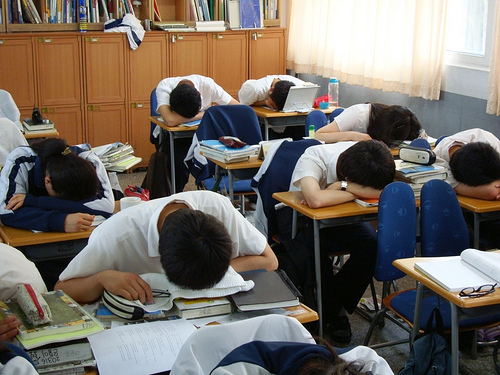 Quelle: http://osnabrueck.wordpress.com/2008/07/page/2/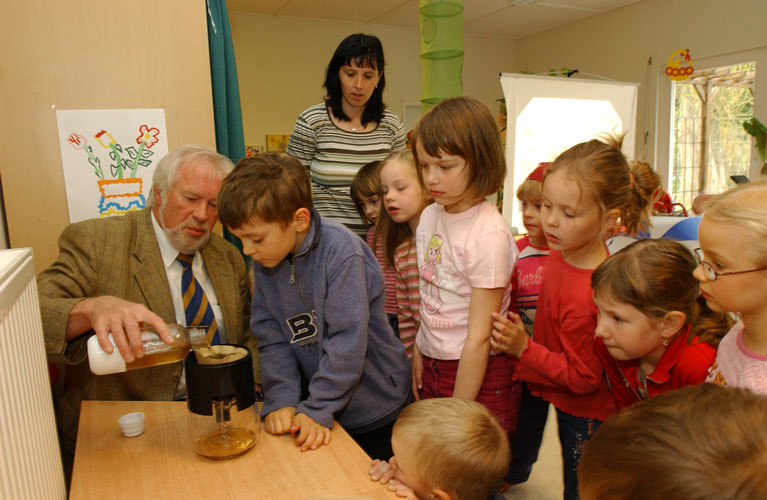 Quelle: http://www.wag-schwerin.de/cp/index.php?id=46Langweiliger Unterricht: http://www.youtube.com/watch?v=wDLkIJjBNg4Eine durch Unterricht hergestellte Lernumgebung besteht aus einem Arrangement vonUnterrichtsmethodenUnterrichtstechnikenLernmaterialienMedien.Dieses Arrangement ist durch die besondere Qualität der aktuellen Lernsituation in zeitlicher, räumlicher und sozialer Hinsicht charakterisiert und schließt letztlich auch den jeweiligen kulturellen Kontext ein.